.¼ TURN WALTZ STEPS (X 4) TO MAKE DIAMOND SHAPE1 ¼ TURN TO RIGHT, SLOW PIVOT (½) TURNLUNGE, RECOVER, STEP BACK½ TURN, SWEEP ½ TURN ; HOLD (TOUCH)You may find that it is easier to make the sweep (ronde) last for the full 2-counts, and actually "over sweep" the left foot across the right, to prepare for count 25.SLOW FULL MONTEREY TURNLEFT TWINKLE, RIGHT TWINKLE ½ TURNLEFT TWINKLE, WEAVE ('FRONT, SIDE, BEHIND')STEP LEFT, DRAG / TOUCH1 ¼ TURN TO RIGHTREPEATDeeply Completely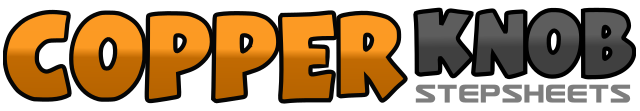 .......Count:48Wall:2Level:Intermediate waltz.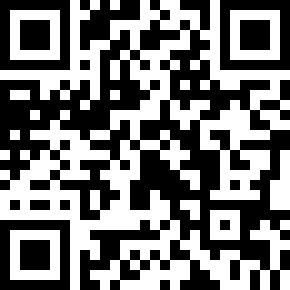 Choreographer:Rob Fowler (ES)Rob Fowler (ES)Rob Fowler (ES)Rob Fowler (ES)Rob Fowler (ES).Music:Completely - Collin RayeCompletely - Collin RayeCompletely - Collin RayeCompletely - Collin RayeCompletely - Collin Raye........1Step diagonally-forward left on left foot2Recover weight onto right foot, turning to face ¼ left3Step on left foot beside right4Step diagonally-back right on right foot5Recover weight onto left foot, turning to face ¼ left6Step on right foot beside left7Step diagonally-forward left on left foot8Recover weight onto right foot, turning to face ¼ left9Step on left foot beside right10Step diagonally-back right on right foot11Step to left on left foot turning ¼ left to face starting wall12Hold prep right shoulder for turn, right foot touched out to right side13Step to right on right foot turning ¼ right14Turn ½ right, stepping back onto left foot15Turn ½ right, stepping forward onto right foot16Step forward on left foot17Pivot ½ right, keeping weight back on left foot (right foot is touched forward)18Push weight forward onto right foot19Rock forward onto left foot (lunge, right knee is bent)20Recover weight back onto right foot21Step back on left foot22Step back on right foot turning ½ right23Sweep left foot around, turning another ½ right on the ball of right foot24Hold (optional touch left foot beside right)25Cross-step left foot over right26Point right foot out to right side27Hold28Turn full turn to right on ball of left foot, stepping down onto right foot beside left29Point left foot out to left side30Hold31Cross-step left foot over right32Step on right foot beside left33Step on left foot in place angling body to left diagonal34Cross-step right foot over left35Step to left on left foot turning ½ right36Step to right on right foot37Cross-step left foot over right38Step on right foot beside left39Step on left foot in place angling body to left diagonal40Cross-step right foot over left41Step to left on left foot42Cross-step right foot behind left43Large step to left on left foot44Drag right foot towards left foot45Touch right foot beside left46Step to right on right foot turning ¼ right47Turn ½ right, stepping back onto left foot48Turn ½ right, stepping forward onto right foot